1.1 Introduction aux micro-organismesRecette de la pâte à modeler - Guide enseignant (GE4)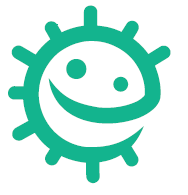 Vous trouverez ci-dessous une recette pour fabriquer de la pâte à modeler. Cette pâte à modeler est non toxique, facilement modelable et vous permettra de choisir votre assortiment de couleurs.Ingrédients   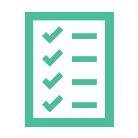 1 tasse de farine ordinaire1 tasse d’eau1/2 tasse de sel1 cuillère à soupe d’huile Colorants alimentairesFacultatif : ajouter 2 cuillères à café de bicarbonate pour augmenter l’élasticité de la pâte Méthode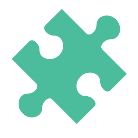 Mélanger ensemble les ingrédients secs.Ajouter l’eau et mélanger pour obtenir une pâte lisse.Ajouter le colorant puis l’huile.Faire cuire à feu moyen, en mélangeant, jusqu’à ce que la pâte se détache de la paroi du  récipient en formant une boule. Vous pouvez aussi faire cuire le mélange aux micro-ondes à puissance élevée pendant quatre minutes, en remuant toutes les 30 secondes.Laisser refroidir avant utilisation.Conserver la pâte à modeler dans un sac en plastique ou enveloppée dans du film alimentaire pour éviter qu'elle ne se dessèche.